IntroductionLe courant électrique continu est le courant fourni par une pile, une batterie . la boite d’alimentation peut fournir un courant électrique continuon symbolise le courant électrique continu par  =  ou par la lettre  DC  ou  CC .Propriétés du courant électrique continu :Le sens conventionnel du courant électrique :Expériences :Expérience 1 :  utilisation d’un moteur électrique On réalise un circuit comprenant une pile ,un moteur, interrupteur et des fils de connexions .  Observation et conclusion :Suivant le sens dans lequel on branche la pile, le moteur tourne dans un sens ou dans le sens contraire .Donc le courant ne circule que dans un seul sens , c’est pour cette raison que l’on différencie les deux bornes de la pile avec les symboles << + >> et << - >> .Expérience 2 : utilisation de la diodela diode est une composante électronique qui laisse passer le courant électrique dans un seul sens :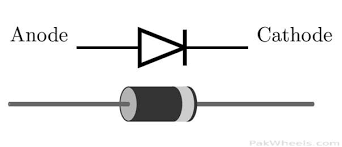 Elle laisse passer le courant de la borne A vers la borne B (le sens passant)Elle ne laisse pas passer le courant de la borne B vers la borne A (le sens non passant)On branche la diode dans les deux circuits suivants :                           Montage (a)                                                        Montage (b)Observation et conclusion :Dans le montage (a) la lampe s’allume .Dans le montage (b) on a permuté  les bornes de la pile, la lampe ne s’allume pas ,dans ce cas la diode ne laisse pas passer le courant, elle devient alors non passanteOn conclue alors que le courant électrique continu circule de la borne positive (+) vers la borne négative (-) à l’extérieur du générateur (ou la pile). C’est : le sens conventionnel du courant . (on représente le sens du courant dans un circuit par une flèche ) Remarque :   la DEL  fonctionne sur le même principe que la diode , mais également une lampela DEL représentée par le symbole : 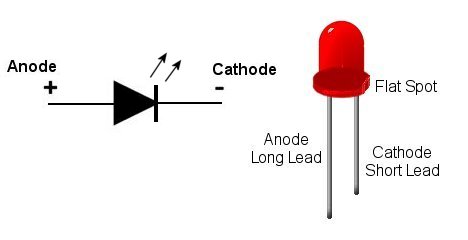 Intensité du courant électrique :Expérience : on réalise les deux montages suivants :Montage (a)                                                                        Montage (b)Observation:On observe que la luminosité des deux lampes dans le montage (b) est plus faible que celle de la lampe du montage (a) Conclusion :Le générateur (ou la pile) produit un courant électrique continu, son intensité est notée I , et se mesure avec un ampèremètre . L’unité d’intensité du courant électrique est l’ampère, de symbole  A1KA = 1000A                            1A = 1000mAL’ampèremètre est branché en série avec le dipôle ;il est symbolisé par:        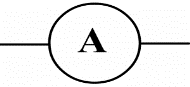 C  : calibre utilisén : nombre de graduations lues sur le cadran de l’ampèremètreN : nombre de graduations maximales sur le cadran de l’ampèremètreTension électrique :Entre les bornes du Générateur (ou la pile) ;il y a une tension électrique symbolise par U et son unité est le Volt (v), mesurée par un Voltmètre branché en parallèle (dérivation) 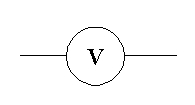 1kv = 1000v                               1v = 1000mv                            1mv = 0 ,001v Remarque : pour la mesure de l’intensité ou la tension on utilise aussi une appareil numérique multifonction s’appelle multimètre (ampèremètre ses bornes est A ou mA  et com ) ou (voltmètre ses bornes est V et com )Adaptation d’une lampe à un générateur :Une lampe est adapté à un générateur quand sa tension nominale est égale à la tension appliquée. l’intensité est alors égale à l’intensité nominale .Surtension : on dit que la lampe L est surtension si sa tension UL est inférieur à la tension du générateur UG :     UL < UGSous-tension : on dit que la lampe L est sous-tension si sa tension UL est supérieur à la tension du générateur UG :     UL > UG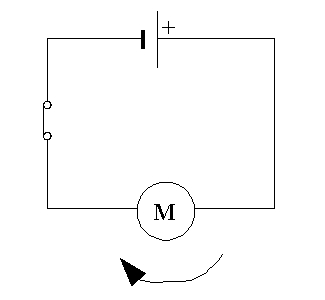 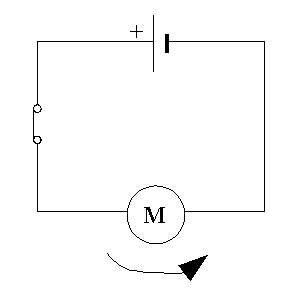 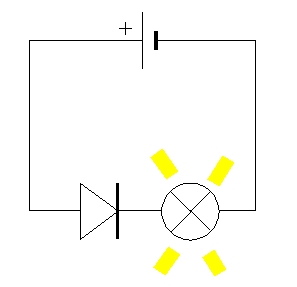 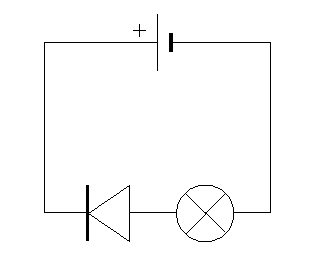 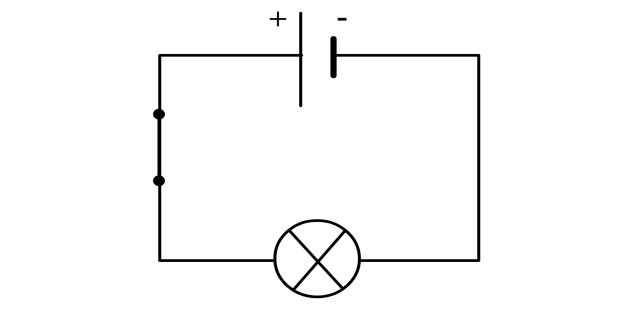 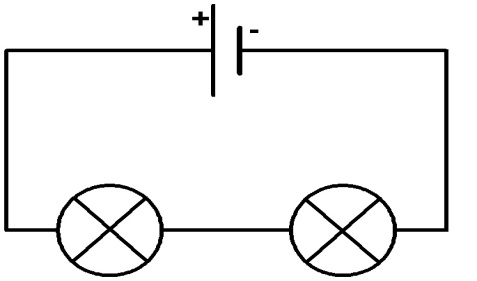 KAhAdaAAdAcAmAPour la lecture de l’intensité du courant sur un Ampèremètre, on utilise la relation suivant :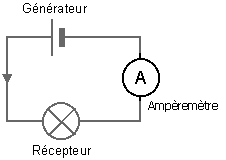 D’autre unité utilisée :